Name…………………………………… …………………………..…………	Index No:………………………….233/3								Candidate’s Signature …………..……………CHEMISTRY								Date…………………………………..PAPER 3PRACTICAL2 ¼ Hours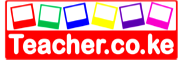 SERIES 21 EXAMSINSTRUCTIONS TO CANDIDATESWrite your name and index number in the spaces provided.Sign and write the date of examination in the spaces provided.Answer all the questions in the spaces provided in the question paper.You are not allowed to start working with the apparatus for the first 15 minutes of the 2 ¼ hours allowed for this paper. This time is to enable you to read the question paper and make sure you have all the chemicals and apparatus you need.All working must be clearly shown where necessary.Mathematical tables and electronic calculators may be used.	For examiners use onlyThis paper consists of 5 printed pages. Candidates should check to ascertain that all pages are printed as indicated and that no questions are missing.Question 1										(20marks)You are provided with;Solid A in a boiling tubeSolution B, sodium hydroxide0.125M.monobasic acid, solution CYou are required to;Determine molarity of solution BDetermine solubility of solid AProcedure IUsing a measuring cylinder ,place 50cm3 of solution B into an empty 250ml beaker. Add 100cm3 of distilled water to the solution. Labe this solution as solution D.Fill the burette with solution CUsing pipette filler, place 25cm3 of solution d into a 250ml conical flask. Add two drops of phenolphathatlein indicator.Titrate solution D with solution CRecord your results in table 1 . repeat the titration two more times and complete table 1. 													(4mks)(i) Calculate average volume of solution C used. 						(1mk)Calculate moles of solution C used in the experiment. 				(1mk)Calculate moles of solution  D used.							 (1mk)Calculate molarity of solution D 							(1mk)Calculate molarity of solution B.							 (2mks)Procedure IIUsing measuring   cylinder add 20cm3 of distilled water to solid A in the boiling tube. Suing a glass rod, stir the mixture thoroughly for about three minutes.Filter the mixture obtained into a dry 250ml volumetric flask. Label the filtrate solution A.Clean the burette and fill it with solution A.Using a pipette and pipette filler, place 25cm3 of solution D into a 250ml conical flask . Add two drops of phenolphthalein indicator.Titrate solution D with solution A. record your results  in table 2Repeat the titration two more times and complete table 2.Table 2			(4mks)Calculate;Average volume of solution A used 							(1mk)Moles of solution D used 								(1mk)Moles  of solution A used given that 2 moles of solution A requires 1 mole o f solution D for complete neutralization 								  (1mk)Solubility o solid A given that density of the solution formed is 1g/cm3 and RFM of A = 126. 											(2mks)2 You are provided with solid D. perform the following test and write the observations and inferences.Place solid D into a boiling tube and add 10cm3 of distilled water. Shake the boiling tube and filter. Keep the residue for test (b). Divide the filtrate into four portions.To the first portion, add sodium hydroxide dropwise until in excess. To the second portion, add ammonioa solution dropwise until in excess.To the third portion, add a few drops of Lead(II) nitrate solutionTo the fourth portion, add a few drops of barium nitration solution followed by dilute nitric (v) acid.Place the residue into attest tube and add 10cm3 of dilute nitric (v) acid and shake until the solid dissolves.To the first portion, add sodium hydroxide dropwise until in excess.To the second portion, add ammonia solution dropwise until in excess.To the third portion, add  a few drops of sodium sulphate solution.3. 	You are provided with solid L . Carry out the tests below and record your observation and inferences in the space provided.(a) Heat half spatula of solid L in a non-luminous flame of aBunsen burner.Add 5cm3 of distilled to the remaining solid L and shale well. Divide the solution into two portion.(i) To the first portion, add a few drops of acidified potassium manganate (VII) and warm To the second portion, add a quarter spatula and fill of sodium hydrogen carbonate.QuestionMaximum ScoreCandidate’s Score        1 19        215        3  06Total 40IIIIIIFinal burette reading (cm3)Initial burette reading (cm3)Volume of solution C used (cm3)IIIIIIFinal burette reading (cm3)Initial burette reading (cm3)Volume of solution A used (cm3)ObservationInferences                                                                                               (1mk)                                                                                                (1mk)ObservationInferences                                                                                               (1mk)                                                                                                (1mk)ObservationInferences                                                                                               (1mk)                                                                                                (1mk)ObservationInferences                                                                                               ( ½ mk)                                                                                                ( ½ mk)ObservationInferences                                                                                               ( 1 mk)                                                                                                ( 1mk)ObservationInferences                                                                                               ( ½ mk)                                                                                                ( ½ mk)ObservationInferences                                                                                               ( 1 mk)                                                                                                ( 1mk)ObservationInferences                                                                                               ( 1 mk)                                                                                                ( 1mk)ObservationInferences                                                                                               ( ½ mk)                                                                                                ( ½ mk)ObservationInferences                                                                                               ( 1 mk)                                                                                                ( 1mk)ObservationInferences                                                                                               ( 1 mk)                                                                                                ( 1mk)ObservationInferences                                                                                               ( 1 mk)                                                                                                ( 1mk)